关于组织学生参加“2021儒家经典跨语言诵读大会”作品征集活动的通知各部门、单位：为深入贯彻习近平总书记关于“更好推动中华文化走出去，以文载道、以文传声、以文化人，向世界阐释推介更多具有中国特色、体现中国精神、蕴藏中国智慧的优秀文化”指示精神，我校组织学生参加中国孔子基金会、尼山世界儒学中心、山东省教育厅联合举办的“2021儒家经典跨语言诵读大会”作品征集活动。具体安排如下：一、参赛对象学校全体学生。二、组别设置（一）设立成人组（18周岁以上，中国国籍）。（二）活动设置个人、团体两种报名形式，学生自由选择报名，以个人名义参加的不再参加团体报名。三、作品征集(一)征集时间：2021年10月20日-10月30日(二)作品要求1.作品语种:中英(英语)、中法(法语)、中俄(俄语)、中西(西班牙语)、中日(日语)、中德(德语)、中韩(韩语)、中葡(葡萄牙语)八种双语。2.作品篇目:采用中外文两种语言诵读《论语》、《孟子》、《大学》、《中庸》等儒家经典原文，选择其中一篇(段)进行阐释演讲或情景演绎。3.作品规格:作品以视频文件报送，横屏录制，画面清晰、美观、不低于720像素，大小不超过400MB。作品录制背景应以具有本国特色韵味的画面或地方特色景观为宜，作品时长5分钟以内。(三)报名方式学生登录中国孔子网(www.chinakongzi.org）或中国孔子基金会微信公众平台(二维码附下方)，在“2021儒家经典跨语官诵读大会”专题页面进行报名。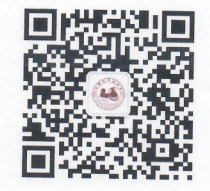 特此提醒：报名的同学需同时登陆（https://www.wjx.cn/vj/trZ3cz0.aspx）网页报名，以便学校留存汇总。(四)注意事项1.请于10月30日前将视频作品上传至活动指定报名平台。2.本次活动为公益活动，不收取参赛费、评审费、证书费。3.所有报名人员所提供信息须真实有效，信息填写正确无误。四、作品品鉴(一)作品展示1.展示时间:11月中上旬。2.展示形式:参会作品在平台进行展示传播。将由大会专家委员会成员对作品进行品鉴，网友对作品进行点赞传播。根据专家品鉴及点赞数量得出作品展示结果，并于11月下旬公布。(二)作品展演1.展演时间:12月上旬2.展演地点:山东济南3.展演形式:(1)根据展示结果情况，优秀选手有机会到达展演现场。(2)品鉴专家根据每组综合展演，进行现场品鉴。五、作品奖励参加本次活动的人员均有机会在作品征集、作品展示、作品展演不同阶段获得相应证书等。活动详情请登陆中国孔子网进行查询。联系人：张老师、董老师，电话：0533-2782265创新创业学院外国语学院2021年10月20日